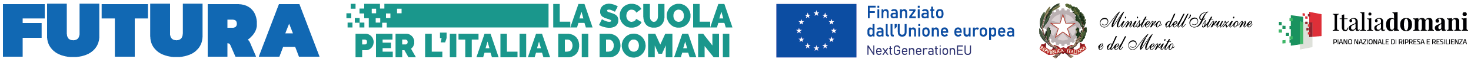 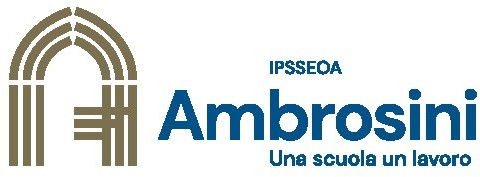 Istituto Professionale di Stato per i Servizi di Enogastronomia e Ospitalità Alberghiera“Gaspare Ambrosini”All. 2c): Scheda di Autovalutazione titoli- gruppo di Selezione N.2 ESPERTI PERCORSI DI ORIENTAMENTO PER LE FAMIGLIE (1 psicologo; 1 assistente sociale).Al Dirigente Scolastico dell’IPSSEOA “G. Ambrosini” Via Che Guevara  Favara (AG)  TABELLA DI AUTOVALUTAZIONE DEI TITOLI ALLEGATA ALLA DOMANDA DI PARTECIPAZIONE ALL’AVVISO UNICO PER LA SELEZIONE DELLE FIGURE DIN.2 ESPERTI PERCORSI DI ORIENTAMENTO PER LE FAMIGLIE (1 psicologo; 1 assistente sociale)Piano Nazionale di Ripresa e Resilienza, Missione 4 – Istruzione e ricerca, Componente 1 – Potenziamento dell’offerta dei servizi di istruzione: dagli asili nido alle università – Investimento 1.4 Intervento straordinario finalizzato alla riduzione dei divari territoriali nelle scuole secondarie di primo e di secondo grado e alla lotta alla dispersione scolastica, finanziato dall’Unione europea – Next Generation EU. Azioni di prevenzione e contrasto della dispersione scolastica (D.M. 170/2022).Il/La sottoscritto/a …………. al fine dell’attribuzione dell’incarico come da istanza prodotta, consapevole delle sanzioni penali in caso di dichiarazioni mendaci e formazione o uso di atti falsi ai sensi dell’art. 76 D.P.R. 445/2000, nonché della decadenza dagli eventuali benefici acquisiti in caso di non veridicità del contenuto della dichiarazione ai sensi dell’art. 75 D.P.R. 445/2000, dichiara di avere diritto all’attribuzione dei seguenti punteggi:      - 	Punteggio massimo Titoli di studio + Altri titoli e specializzazioni: 46 punti - 	Punteggio massimo Esperienze professionali: 54 punti                  Luogo e data 	                                                                                  Firma del Partecipante Selezione n.2 esperti Percorsi di orientamento per le famiglie(n. 1 psicologo; n. 1 assistente sociale.)Selezione n.2 esperti Percorsi di orientamento per le famiglie(n. 1 psicologo; n. 1 assistente sociale.)Selezione n.2 esperti Percorsi di orientamento per le famiglie(n. 1 psicologo; n. 1 assistente sociale.)Selezione n.2 esperti Percorsi di orientamento per le famiglie(n. 1 psicologo; n. 1 assistente sociale.)Selezione n.2 esperti Percorsi di orientamento per le famiglie(n. 1 psicologo; n. 1 assistente sociale.)Titoli di studioPunteggio massimo attribuibileRiferimento delCurriculumPunteggioAutovalutazionePunteggio attribuitoA1. LAUREA (vecchio ordinamento secondo livello specialistico)Da 110 e lode a 110: 13 punti Da 109 a 90: 10 punti Da 89 a 70: 5 punti Da 69 a 60: 1 punto  A2 LAUREA triennale in alternativa al punto A1 Da 110 e lode a 110: 9 punti Da 109 a 90: 6 punti Da 89 a 70: 3 punti Da 69 a 60: 1 punto Altri titoli e specializzazioniAltri titoli e specializzazioniAltri titoli e specializzazioniAltri titoli e specializzazioniAltri titoli e specializzazioniMaster, dottorati di ricerca e corsi di perfezionamento (di almeno 500 ore) inerenti all’area di intervento 4 punti (per un massimo di 12 punti) Corsi di formazione di almeno 10 ore inerenti alle tematiche relative al bando (organizzati da M.I.M., USR, Scuole e Enti accreditati) 1 punto (per un massimo di 4 punti) Certificazioni linguistiche 1 punto (per un massimo di 2 punti) Certificazioni informatiche (ECDL, EIPASS- AICA o altri sogg. accreditati) 1 punto (per un massimo di 3 punti) Pubblicazioni specialistiche inerenti all’area di intervento 0,25 punti per ogni articolo in libri o riviste specializzate (per un massimo di 1 punto) 1 punto per ogni pubblicazione con ISBN (per un massimo di 2 punti) Esperienze professionaliEsperienze professionaliEsperienze professionaliEsperienze professionaliEsperienze professionaliAttività professionale documentata 1 punto per ogni anno (per un massimo di 7 punti) Esperienza di docenza e/o tutor nei progetti finanziati da fondi europei inerenti all’area di intervento 1 punto per ciascun corso (per un massimo di 7 punti) Attività documentata presso consultori familiari e/o Esperienza documentabile inerente alla materia oggetto dell’avviso1 punto per ogni esperienza (per un massimo di 15 punti) Partecipazione a gruppi di lavoro iniziale su PNRR punto  Documentata esperienza /incarico in:rapporti con il territorio;collaborazione con figure di sistema;attività di volontariato e/o associazionismo.1 punto per un massimo di 5 punti Esperienze di tipo collaborativo in ambito scolastico (assistente alla comunicazione, pedagogista, attività di sportello ascolto)1 punto per ogni esperienza per un massimo di 12 punti Formazione in materia di sicurezza e privacy.1 punto per ogni corso (per un massimo di 3 punti) 